Dachshund Haus Rescue Application Form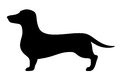 Contact InformationFull name:     ______________________________________________________________Occupation:   ______________________________________________________________
Address:        ______________________________________________________________How long have you lived at this address:  ______________________________________________________________Do you have a home owner’s association? ________________________________Does your home owner’s association have a # of dog’s you can have?  If so, how many:_________________________________________________________________Daytime Phone:  ________________________Evening Phone:    ________________________Best time to call:  ___________________________________________________________Email address: __________________________________________________________Family & HousingHow many adults are there in your family (Age’s & their relationship to you)?___________________________________________________________________How many children (ages)?___________________________________________________________________Do any small children visit often & ages:What type of home do you live in single family, town home, apartment, farm, etc.?___________________________________________________________________Please describe your household:  __ Active    __ Noisy    __ Quiet   __ AverageIf you rent, please give the rules governing pets and the landlord’s name and number:Does anyone in the family have a known allergy to dogs?     __________________________________________________________________Is everyone in agreement with the decision to adopt a dog?   __________________________________________________________________Does any one in the household smoke:__________________________________________________________________Do you have time to provide adequate love and attention?   __________________________________________________________________Other PetsWhat other pets do you have (specify type, breed, and number owned)?   Are these pets up to date on vaccines? ___________________________________________________________________Are these pets spayed/neutered?  If not.,why?___________________________________________________________________Have you every surrendered a pet? If so, why?___________________________________________________________________Have you ever had a pet euthanized? If so, why?___________________________________________________________________Have you ever lost a pet to an accident?___________________________________________________________________How do you discipline your pets and why?___________________________________________________________________VeterinarianDo you have a regular veterinarian?     __ Yes    __ NoVeterinarian’s name:  _______________________________________________________Clinic Name:              _______________________________________________________Clinic Address:          ________________________________________________________Clinic Phone:             ________________________________________________________About the Dog You Wish to AdoptWhat is your idea of an ideal dog and why?Desired age:  _______________   Desired Size: ___________________Desired breed: _______________________________________________________________Breed you would not adopt:_____________________________________________________Desired sex: _ Spayed Female _ Neutered Male _ No preferenceWilling to adopt:    	__ outgoing/hyper dog    			__ shy dog __ dog that needs regular medication 	__ dog that needs training   __ dog that needs grooming		__ None of theseWhere will the dog spend the day? (describe)Where will the dog spend the night? (describe)___________________________________________________________________Number of hours (average) dog will spend alone?  _________________________________________________________________Who will have primary responsibility for this dog's daily care?  ________________________________________________________________Who will have financial responsibility for this dog?  ________________________________________________________________Have you ever used a correction collar? ___________________________________Do you agree to provide regular health care by a Licensed Veterinarian?    __ Yes   __ NoDo you agree to keep the dog as an indoor dog?   __Yes    __NoWhen the dog goes out, how do you plan to supervise it? Fenced yard, staked out, leash?_________________________________________________________________Do you agree to surrender back the dog to Dachshund Haus Rescue if you can no longer keep it?   __Yes    __No Are you be willing to let a representative of Dachshund Haus rescue visit your home by appointment?   __Yes    __No
How did you hear about Dachshund Haus Rescue?  _____________________________________________________Would you be interested in fostering?   ____Yes     ____No   Personal ReferencesPlease list someone who is familiar with both you and your pets.Name:Address:Phone:Relationship (relative, neighbor, friend, etc.):Name:Address:Phone:Relationship (relative, neighbor, friend, etc.):All of the information I have given is true and complete. This dog will reside in my home as a pet. I will provide it with quality dog food, plenty of fresh water, indoor shelter, affection, annual physical examination and vaccinations under the supervision of a licensed Veterinarian.___________________________	_________(Signature)	(Date)